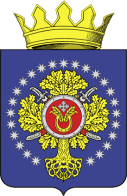 УРЮПИНСКИЙ МУНИЦИПАЛЬНЫЙ РАЙОНВОЛГОГРАДСКОЙ ОБЛАСТИУРЮПИНСКАЯ  РАЙОННАЯ  ДУМАР  Е  Ш  Е  Н  И  Е 12 октября 2020 года	                    № 151О внесении изменений в решение Урюпинской районной Думы от 24 июля 2020 года № 10/122 «О согласии Урюпинской районной Думы на безвозмездную передачу муниципального имущества из муниципальной собственности Урюпинского муниципального района в муниципальную собственность Искринского сельского поселения Урюпинского муниципального района Волгоградской области»Рассмотрев обращение исполняющего полномочия главы Урюпинского муниципального района А.Ю. Максимова от 06 октября 2020 года                 № 03-0128/872 о внесении изменений в решение Урюпинской районной Думы от 24 июля 2020 года № 10/122 «О согласии Урюпинской районной Думы на безвозмездную передачу муниципального имущества из муниципальной собственности Урюпинского муниципального района в муниципальную собственность Искринского сельского поселения Урюпинского муниципального района Волгоградской области», в соответствии с Федеральным законом от 6 октября 2003 года №131-ФЗ «Об общих принципах организации местного самоуправления в Российской Федерации», законом Волгоградской области от 28 ноября 2014 года №156-ОД «О закреплении отдельных вопросов местного значения за сельскими поселениями в Волгоградской области», подпунктом 5 пункта 1 статьи 6 Положения о порядке управления и распоряжения имуществом, находящимся в собственности Урюпинского муниципального района Волгоградской области, утвержденного решением Урюпинской районной Думы от 27 марта 2015 года № 9/80, Урюпинская районная Дума РЕШИЛА:        1. Пункт 1 решения Урюпинской районной Думы от 24 июля 2020 года №10/122 изложить в следующей редакции:        «1. Дать согласие администрации Урюпинского муниципального района на безвозмездную передачу из муниципальной собственности Урюпинского муниципального района в муниципальную собственность Искринского сельского поселения Урюпинского муниципального района Волгоградской области следующего имущества:2. Настоящее решение вступает в силу с даты его принятия.    Председатель Урюпинской районной Думы                                                     Т.Е. Матыкина № п/пПолное наименование организацииАдрес места нахождения организации, ИНН организацииНаименование имуществаАдрес места нахождения имуществаИндивидуализирующие характеристики имущества1Банкетка мягкая тк 3-х секционная (2 шт.)Волгоградская обл., Урюпинский р-н, п.ИскраБалансовая (первоначальная) стоимость 3 900,00 руб.2ИБП Ippon Back Power Pro 500Волгоградская обл., Урюпинский р-н, п.ИскраБалансовая (первоначальная) стоимость 1 791,00 руб.3Колонки Genius SP--Е120Волгоградская обл., Урюпинский р-н, п.ИскраБалансовая (первоначальная) стоимость 340,00 руб.4КреслоВолгоградская обл., Урюпинский р-н, п.ИскраБалансовая (первоначальная) стоимость 3 800,00 руб.5Модем Е1550Волгоградская обл., Урюпинский р-н, п.ИскраБалансовая (первоначальная) стоимость 1 165,00 руб.6СтеллажВолгоградская обл., Урюпинский р-н, п.ИскраБалансовая (первоначальная) стоимость 4 000,00 руб.7СтеллажВолгоградская обл., Урюпинский р-н, п.ИскраБалансовая (первоначальная) стоимость 2 200,00 руб.8СтендВолгоградская обл., Урюпинский р-н, п.ИскраБалансовая (первоначальная) стоимость 2 500,00 руб.9Стол журнальный (2 шт.)Волгоградская обл., Урюпинский р-н, п.ИскраБалансовая (первоначальная) стоимость 3 540,00 руб.10Стол компьютерныйВолгоградская обл., Урюпинский р-н, п.ИскраБалансовая (первоначальная) стоимость 3 800,00 руб.11Стол письменный (4 шт.)Волгоградская обл., Урюпинский р-н, п.ИскраБалансовая (первоначальная) стоимость 4 400,00 руб.12Стул ученический регулируемый 2-4 рост. гр., прямоуг.труба (4 шт.)Волгоградская обл., Урюпинский р-н, п.ИскраБалансовая (первоначальная) стоимость 4 800,00 руб.13Стульчик (4 шт.)Волгоградская обл., Урюпинский р-н, п.Искра3 400,0 Балансовая (первоначальная) стоимость 0 руб.14Шкаф каталожныйВолгоградская обл., Урюпинский р-н, п.ИскраБалансовая (первоначальная) стоимость 158,00 руб.15Книги 2019 г.(86 шт.)Волгоградская обл., Урюпинский р-н, п.ИскраБалансовая (первоначальная) стоимость 34 653,00 руб.16Книги 2019 г. (69 шт.)Волгоградская обл., Урюпинский р-н, п.ИскраБалансовая (первоначальная) стоимость 11 507,00 руб.17Монитор 19 "LGВолгоградская обл., Урюпинский р-н, п.ИскраБалансовая (первоначальная) стоимость 5 572,00 руб.18МФУ Oki МВ260Волгоградская обл., Урюпинский р-н, п.ИскраБалансовая (первоначальная) стоимость 6 268,50 руб.19Системный блок iRU Ergo CorpВолгоградская обл., Урюпинский р-н, п.ИскраБалансовая (первоначальная) стоимость 14 129,00 руб.20Большая Российская энциклопедия (16 шт.)Волгоградская обл., Урюпинский р-н, п.ИскраБалансовая (первоначальная) стоимость 22 645,06 руб.21Большая российская энциклопедия том 17-35 (5 шт.)Волгоградская обл., Урюпинский р-н, п.ИскраБалансовая (первоначальная) стоимость 8 427,46 руб.22Журнал "Никто не забыт, ничто не забыто". Воспоминания участников  Великой Отечественной войны.Волгоградская обл., Урюпинский р-н, п.ИскраБалансовая (первоначальная) стоимость 909,09 руб.23Журнал "Никто не забыт, ничто не забыто". Воспоминания участников Великой Отечественной войны.Волгоградская обл., Урюпинский р-н, п.ИскраБалансовая (первоначальная) стоимость 800,00 руб.24Хрестоматия по сольному пению казачьих песенВолгоградская обл., Урюпинский р-н, п.ИскраБалансовая (первоначальная) стоимость 350,00 руб.25Сборник "Реки, озера и водоемы Урюпинского района"Волгоградская обл., Урюпинский р-н, п.ИскраБалансовая (первоначальная) стоимость 1 538,00 руб.26Книга Почета Волгоградской области " Имя на Земле"    2017 г.Волгоградская обл., Урюпинский р-н, п.ИскраБалансовая (первоначальная) стоимость 2 500,00 руб.27Книги (причины, профилактика правонарушений) 2018 г.Волгоградская обл., Урюпинский р-н, п.ИскраБалансовая (первоначальная) стоимость 555,56 руб.28Книги (о противодействии терроризму) 2018 г.Волгоградская обл., Урюпинский р-н, п.ИскраБалансовая (первоначальная) стоимость 625,00 руб.29Меры по противодействию терроризму  (плакаты)Волгоградская обл., Урюпинский р-н, п.ИскраБалансовая (первоначальная) стоимость 500,00 руб.30Терроризм - угроза обществу. Комплект плакатовВолгоградская обл., Урюпинский р-н, п.ИскраБалансовая (первоначальная) стоимость 500,00 руб.31Художественная литература (3 шт.)Волгоградская обл., Урюпинский р-н, п.ИскраБалансовая (первоначальная) стоимость 195 955,94 руб.32Художественная литература (3 шт.)Волгоградская обл., Урюпинский р-н, п.ИскраБалансовая (первоначальная) стоимость 65 404,14 руб.33Колонки Genius SP--Е120Волгоградская обл., Урюпинский р-н, х.ЛощиновскийБалансовая (первоначальная) стоимость 340,00 руб.34Модем Е1550Волгоградская обл., Урюпинский р-н, х.ЛощиновскийБалансовая (первоначальная) стоимость 1 165,00 руб.35Шкаф книжныйВолгоградская обл., Урюпинский р-н, х.ЛощиновскийБалансовая (первоначальная) стоимость 589,00 руб.36Монитор 19 "LGВолгоградская обл., Урюпинский р-н, х.ЛощиновскийБалансовая (первоначальная) стоимость 5 273,50 руб.37Принтер лазерный Samsung ML-1641/XEVВолгоградская обл., Урюпинский р-н, х.ЛощиновскийБалансовая (первоначальная) стоимость 5 273,50 руб.38Системный блокВолгоградская обл., Урюпинский р-н, х.ЛощиновскийБалансовая (первоначальная) стоимость 12 537,00 руб.39Журнал "Никто не забыт, ничто не забыто". Воспоминания участников  Великой Отечественной войны.Волгоградская обл., Урюпинский р-н, х.ЛощиновскийБалансовая (первоначальная) стоимость 909,09 руб.40Книги (выявление, профилактика, лечение наркомании) 2018 г.Волгоградская обл., Урюпинский р-н, х.ЛощиновскийБалансовая (первоначальная) стоимость 258,06 руб.41Журналы (10 шт.)Волгоградская обл., Урюпинский р-н, х.ЛощиновскийБалансовая (первоначальная) стоимость 628,25 руб.42Художественная литература (8 шт.)Волгоградская обл., Урюпинский р-н, х.ЛощиновскийБалансовая (первоначальная) стоимость 154 117,05 руб.